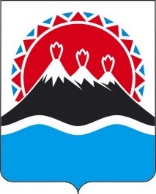 П О С Т А Н О В Л Е Н И ЕГУБЕРНАТОРА КАМЧАТСКОГО КРАЯ                  г. Петропавловск-КамчатскийВ соответствии с пунктом 5 части 1 статьи 20 Устава Камчатского края, постановлением Губернатора Камчатского края от 21.09.2020 № 171
«Об утверждении структуры исполнительных органов государственной власти Камчатского краяПОСТАНОВЛЯЮ:1. Утвердить предельную штатную численность и предельный фонд должностных окладов в исполнительных органах государственной власти Камчатского края (за исключением Правительства Камчатского края) согласно приложению 1 к настоящему постановлению (далее – предельная штатная численность и предельный фонд).2. Признать утратившими силу постановления Губернатора Камчатского края по перечню согласно приложению 2 к настоящему постановлению.3. Настоящее постановление вступает в силу после дня его официального опубликования, за исключением положений, для которых установлены иные сроки вступления в силу.Положения строки 15 предельной штатной численности и предельного фонда вступают в силу с 29 декабря 2021 года.Положения строк 4, 9, 20 и 26 предельной штатной численности и предельного фонда вступают в силу с 11 января 2022 года.Положения строки 30 предельной штатной численности и предельного фонда вступают в силу с 29 декабря 2021 года.4. Положения настоящего постановления распространяются на общественные отношения, возникшие с 10 декабря 2021 года, и действуют с учетом следующих особенностей:1) положения строки 1 предельной штатной численности и предельного фонда действуют с 10 по 19 декабря включительно 2021 года;2) положения строки 2 предельной штатной численности и предельного фонда действуют с 20 по 28 декабря включительно 2021 года;3) положения строки 3 предельной штатной численности и предельного фонда действуют с 29 декабря 2021 года по 10 января 2022 года включительно;4) положения строк 8, 19 и 25 предельной штатной численности и предельного фонда действуют по 10 января 2022 года включительно;5) положения строк 14 и 29 предельной штатной численности и предельного фонда действуют по 28 декабря 2021 года включительно.Приложение 1 к постановлению Губернатора Камчатского краяот ________________№ ______Предельнаяштатная численность и предельный фонд должностных окладовв исполнительных органах государственной власти Камчатского края(за исключением Правительства Камчатского края)Приложение 2 к постановлению Губернатора Камчатского краяот ________________№ ______Переченьутративших силу постановлений Губернатора Камчатского края1) от 27.10.2020 № 189 «О предельной штатной численности и предельном фонде должностных окладов в исполнительных органах государственной власти Камчатского края»;2) от 27.10.2020 № 190 «О внесении изменения в приложение к постановлению Губернатора Камчатского края от 27.10.2020 № 189 «О предельной штатной численности и предельном фонде должностных окладов в исполнительных органах государственной власти Камчатского края»;3) от 27.10.2020 № 191 «О внесении изменения в приложение к постановлению Губернатора Камчатского края от 27.10.2020 № 189 «О предельной штатной численности и предельном фонде должностных окладов в исполнительных органах государственной власти Камчатского края»;4) от 13.11.2020 № 200 «О внесении изменений в постановление Губернатора Камчатского края от 27.10.2020 № 189 «О предельной штатной численности и предельном фонде должностных окладов в исполнительных органах государственной власти Камчатского края»;5) от 26.01.2021 № 11 «О внесении изменений в приложение к постановлению Губернатора Камчатского края от 27.10.2020 № 189 «О предельной штатной численности и предельном фонде должностных окладов в исполнительных органах государственной власти Камчатского края»;6) от 05.02.2021 № 17 «О внесении изменения в приложение к постановлению Губернатора Камчатского края от 27.10.2020 № 189 «О предельной штатной численности и предельном фонде должностных окладов в исполнительных органах государственной власти Камчатского края»;7) от 04.03.2021 № 37 «О внесении изменений в приложение к постановлению Губернатора Камчатского края от 27.10.2020 № 189 «О предельной штатной численности и предельном фонде должностных окладов в исполнительных органах государственной власти Камчатского края»;8) от 12.05.2021 № 70 «О внесении изменений в приложение к постановлению Губернатора Камчатского края от 27.10.2020 № 189 «О предельной штатной численности и предельном фонде должностных окладов в исполнительных органах государственной власти Камчатского края»;9) от 30.06.2021 № 91 «О внесении изменений в приложение к постановлению Губернатора Камчатского края от 27.10.2020 № 189 «О предельной штатной численности и предельном фонде должностных окладов в исполнительных органах государственной власти Камчатского края»;10) от 08.07.2021 № 97 «О внесении изменений в приложение к постановлению Губернатора Камчатского края от 27.10.2020 № 189 «О предельной штатной численности и предельном фонде должностных окладов в исполнительных органах государственной власти Камчатского края»;11) от 31.08.2021 № 139 «О внесении изменений в приложение к постановлению Губернатора Камчатского края от 27.10.2020 № 189 «О предельной штатной численности и предельном фонде должностных окладов в исполнительных органах государственной власти Камчатского края»;12) от 09.11.2021 № 151 «О внесении изменений в приложение к постановлению Губернатора Камчатского края от 27.10.2020 № 189 «О предельной штатной численности и предельном фонде должностных окладов в исполнительных органах государственной власти Камчатского края».№О предельной штатной численности и предельном фонде должностных окладов в исполнительных органах государственной власти Камчатского краяВ.В. Солодов3№ п/пНаименование исполнительного органа государственной властиКамчатского краяПредельная штатная численность (в том числе должности, не являющиеся должностями гражданской службы)Предельный фонд должностных окладов (в рублях)12341Администрация Губернатора Камчатского края135 (37)10539642Администрация Губернатора Камчатского края135 (37)10531633Администрация Губернатора Камчатского края142 (41)11078414Администрация Губернатора Камчатского края151 (42)11849225Министерство жилищно-коммунального хозяйства и энергетики Камчатского края31 (7)2439366Министерство здравоохранения Камчатского края53 (16)4611967Министерство имущественных и земельных отношений Камчатского края35 (9)2682888Министерство инвестиций, промышленности и предпринимательства Камчатского края22 (11)1643859Министерство инвестиций, промышленности и предпринимательства Камчатского края19 (10)14086610Министерство культуры Камчатского края19 (13)15531211Министерство образования Камчатского края53 (28)47487212Министерство по делам местного самоуправления и развитию Корякского округа Камчатского края21 (7)166161123413Министерство природных ресурсов и экологии Камчатского края56 (14)42517114Министерство развития гражданского общества, молодежи и информационной политики Камчатского края26 (8)20965415Министерство развития гражданского общества и молодежи Камчатского края19 (4)15572216Министерство рыбного хозяйства Камчатского края14 (2)11310817Министерство сельского хозяйства, пищевой и перерабатывающей промышленности Камчатского края27 (7)20860418Министерство социального благополучия и семейной политики Камчатского края41 (7)32607019Министерство специальных программ Камчатского края19 (2)15246220Министерство по чрезвычайным ситуациям Камчатского края10 (1)7755821Министерство спорта Камчатского края16 (5)14014022Министерство строительства и жилищной политики Камчатского края40 (13)30606023Министерство транспорта и дорожного строительства Камчатского края28 (2)22832124Министерство труда и развития кадрового потенциала Камчатского края36 (7)27926725Министерство туризма Камчатского края76007626Министерство туризма Камчатского края10 (1)8359527Министерство финансов Камчатского края47 (2)38733628Министерство цифрового развития Камчатского края18 (4)14775929Министерство экономического развития и торговли Камчатского края34 (10)26052730Министерство экономического развития Камчатского края34 (10)26052731Агентство записи актов гражданского состояния и архивного дела Камчатского края26 (3)208365123432Агентство лесного хозяйства Камчатского края42 (12)29611233Агентство по ветеринарии Камчатского края10 (3)7717334Агентство по обеспечению деятельности мировых судей Камчатского края85 (4)53327635Региональная служба по тарифам и ценам Камчатского края25 (4)20168036Служба охраны объектов культурного наследия Камчатского края4 (2)3046837Государственная жилищная инспекция Камчатского края25 (20)16557438Инспекция государственного строительного надзора Камчатского края18 (13)126542